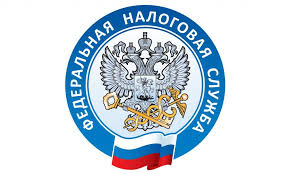                         НАЛОГОВАЯ СЛУЖБА                     ИНФОРМИРУЕТ                             Услуги ФНС России можно получить в МФЦ      Услуги Федеральной налоговой службы можно получить не только в ИФНС, но и в Многофункциональном центре предоставления государственных и муниципальных услуг. В Приморском крае МФЦ предоставляют 23 услуги, в том числе:    - Прием заявлений о постановке на налоговый учет (ИНН) физических лиц;    - Услугу по государственной регистрации юридических лиц, физических лиц в качестве индивидуальных предпринимателей и крестьянских (фермерских) хозяйств;    - Приём заявления и выдача платежных документов на уплату задолженности по налогу на имущество физических лиц, земельному и транспортному налогам физических лиц;    - Регистрация в сервисе «Личный кабинет налогоплательщика для физических лиц»;    - Направление в налоговый орган налоговых деклараций по налогу на доходы физических лиц по форме 3-НДФЛ на бумажном носителе для налогоплательщиков физических лиц;    Помимо этого услуги ФНС России можно получить, воспользовавшись сервисами на официальном сайте www.nalog.gov.ru Интерактивные приложения доступны на любом устройстве с выходом в интернет.     К слову, зарегистрировав в МФЦ «Личный кабинет налогоплательщика для физических лиц» вы сможете обращаться в налоговые органы, оплачивать налоги, получать справки и подавать заявление на вычет, а также иметь доступ к информации о вашем имуществе в режиме онлайн. Приложение доступно не только в web-режиме, но и для платформ IOS и Android.